Календарный план работы с детьми старшей-подготовительной группы (заикание)  8 апреля, понедельник.Лексическая тема: «Космос. Планета Земля»	Календарный план работы с детьми старшей-подготовительной группы (заикание)  11 апреля, четверг.Лексическая тема: «Космос. Планета Земля»	Календарный план работы с детьми старшей-подготовительной группы (заикание)  12 апреля, пятница.Лексическая тема: «Космос. Планета Земля»	Совместная деятельностьСовместная деятельностьСовместная деятельностьСамостоятельнаядеятельностьИОД     НОД   ПОДв режимных моментахСамостоятельнаядеятельность1 половина дняД/и (ФЭМП) «Сравни и подбери» Цель: упражнять  детей сравнивать одинаковые и разные предметы по величине, длине, ширине, высоте, толщине, весу, скорости, упражнять  различать плоские и объёмные геометрические фигуры, закреплять знания цветов. (П)Работа в уголке природы (С-К)Цель: познакомить детей с многообразием растений, растущих на территории детского сада, актуализировать и дополнить знания детей о деревьях и кустарниках, о взаимосвязи человека и природы.НОД  Ознакомление с окружающим миром тема «Космос. Планета Земля»  (П)Задачи: Дать элементарные представления о государственных праздниках. Познакомить детей с российским праздником – День космонавтики.  Формировать представление о значении солнца, воздуха в жизни человека, животных, растений. В доступной форме познакомить детей с космосом и космическим пространством. Дать представления о звёздах, луне, солнце. Дать первоначальные представления о Земле. Познакомить детей с первым космонавтом, рассказать о профессии космонавта и космической технике. (П)Инд. раб.: закрепить названия планет с Машей, Димой Б, ТимофеемСловарная работа: космос, планеты, космические тела, звёзды, кометы, космонавт, ракета   НОД Рисование «Лети ракета к небесам» (Х-Э)Задачи: Формировать умение детей создавать образ яркого неба, изображая планеты, звёзды и т.д. Формировать умение изображать ракету. Развивать творчество, фантазию.Инд. работа: закреплять умение рисовать концом кисти Тимофея, Тимура, Диму БСловарная работа: ракета, космическое пространствоНОД Музыкальная (Х-Э) по плану музыкального руководителя Рудаковой Л.Л.ИОД (Ф) игр. упр. «Прокати и догони мяч»   с Алисой Цель: упражнять в игровых упражнениях с мячомИОД (рисование) Предложить нарисовать ракету Диме Б, ТимуруЦель: развивать творческие способности детей, воспитывать аккуратность при закрашивании (Х-Э)Утренняя прогулкаНаблюдение за елью  (П)Цель: закреплять умение детей узнавать ель по характерным особенностям ее строения, признакам, отличающим ее от других деревьев.Художественное слово загадка  (Р)Что же это за девица? Ни швея, ни мастерица,Ничего сама не шьет, А в иголках круглый год (Елка)Трудовая деятельность Расчистка участка и дорожек от мусора  (С-К)Цель: воспитывать трудолюбие, желание доводить начатое дело до конца.Подвижные игры «Встречные перебежки», «Попади в обруч»   (Ф)Цель: повышать двигательную активность детей на прогулке; развивать меткость, ловкость, выносливость.КГН: «Чистый рот» Цель: закреплять умение вытирать рот после приёма пищи салфеткой.  (Ф)Дневная прогулкаНаблюдение за небом (П)Цель: закреплять умение детей  называть характеристики погоды, связанные с небом (пасмурно, облачно), рассказывать, какое небо весной.Художественное слово: загадка (Р)Гладкое, а не поле, синее, а не море. (Небо)Спортивная игра городки: «Строим фигуры»  (Ф)Цель: упражнять детей в умении строить фигуры на скорость, учить выполнять согласованные действия в команде. Развивать интерес к игре.Трудовые поручения: уборка на участке.   (С-К)Цель: побуждать детей рационально выполнять работу по сбору веток после обрезки кустарников и деревьев.С/р игра «Космическое путешествие»  (С-К)Цель: обогащать знания детей о космосе и космонавтах, учить использовать свои знания в игре.Предварительная работа по рисованию рассматривание иллюстраций с  изображением космоса, солнечной системы, планет, космических кораблейИгровые упражнения со скакалкойЦель: способствовать развитию и совершенствованию основных движений, поощрять придумывание новых действий со скакалкой, развивать творчество.Материал: скакалкиЗадачи: Песенное творчество: сочиняем песни о космонавтах по образцуЦель: упражнять детей сочинять текст по картинкам, подбирать рифмы.2 половина дняКружок «Юный спортсмен» по плану инструктора по физкультуре Замыслова Н.Л.ОБЖ «Не влезай на высокие предметы»Цель: развивать умение детей ориентироваться в пространстве, формировать сознательное отношение к своему здоровью. ИОД (ОХЛ) Д/и «Из каких мы сказок» с Машей, Тимофеем, Димой БЦель: привлекать детей к рассматриванию картинок, рассказыванию коротких сказок.   (Р)Д/и   «Логический поезд»Цель: упражнять группировать и классифицировать предметы, развивать слуховую память и речь. (П)Чтение рассказа А. Митяева «Первый полёт».  Цель: расширять представления детей об окружающем мире.КГН Практическое  упражнение «Моем, моем – чисто, чисто»Цель: формировать у детей осознанное отношение к своему здоровью, воспитывать желание правильно мыть руки. (Ф)Вечерняя прогулкаНаблюдение за температурой воздуха. (П)Цель: развивать умение  детей наблюдать за температурой воздуха и заносить ее в дневник наблюдений. Художественное слово И. Финкель  (Р)Просыпайтесь, детвора,
Всем давно вставать пора!
За окном апрель лучится,
И капелью в дверь стучится,
И, наверное, сегодня
Что-то доброе случится!
Побегут к реке ручьями
Ослабевшие снега,
Станет тонкой и хрустальной
Под лучами корка льда.
И, котёнком серым, верба,
Размохнатив пух свой первый,
Возвестит:весна пришла!Дидактическая игра «Оживление»  (Р)Цель: развивать литературное творчество детей; предложите детям представить, что тот или иной предмет вдруг ожил и заговорил – и тут же родится множество интересных историй. Оживлять можно не только самые разнообразные предметы, но и явления, метафорыП/и «Мы веселые ребята» (Ф)Цель: побуждать детей соблюдать правила игры, действовать согласно тексту.Индивидуальная работа «Метание мячей»  (Ф)Цель: развивать ловкость, силу броска.Самостоятельная двигательная деятельность.Цель: побуждать детей самостоятельно организовывать игры, находить себе занятие и товарищей по интересам, использовать в двигательной деятельности разнообразные спортивные атрибуты. (Ф)Материал: мячи, обручи, скакалкиНастольно- печатная игра «Домино» Цель: закреплять знания о средствах передвижения, учить называть наземный, водный, воздушный транспорт, классифицировать транспортные средства по разным основаниям. (П)Взаимодействие с родителями:  Консультация  для родителей на тему «Знакомим ребенка с космосом».Взаимодействие с родителями:  Консультация  для родителей на тему «Знакомим ребенка с космосом».Взаимодействие с родителями:  Консультация  для родителей на тему «Знакомим ребенка с космосом».Взаимодействие с родителями:  Консультация  для родителей на тему «Знакомим ребенка с космосом».* артикуляционная и пальчиковая гимнастика проводиться ежедневно 8.00 («Ракета», «Старт ракеты», «Насос», «Шар») Пальч. гимн. «Космонавт»** содержание и цели коррекционной работы по заданию учителя-логопеда см. в журнале взаимодействия* артикуляционная и пальчиковая гимнастика проводиться ежедневно 8.00 («Ракета», «Старт ракеты», «Насос», «Шар») Пальч. гимн. «Космонавт»** содержание и цели коррекционной работы по заданию учителя-логопеда см. в журнале взаимодействия* артикуляционная и пальчиковая гимнастика проводиться ежедневно 8.00 («Ракета», «Старт ракеты», «Насос», «Шар») Пальч. гимн. «Космонавт»** содержание и цели коррекционной работы по заданию учителя-логопеда см. в журнале взаимодействия* артикуляционная и пальчиковая гимнастика проводиться ежедневно 8.00 («Ракета», «Старт ракеты», «Насос», «Шар») Пальч. гимн. «Космонавт»** содержание и цели коррекционной работы по заданию учителя-логопеда см. в журнале взаимодействияКалендарный план работы с детьми старшей-подготовительной группы (заикание)  9 апреля, вторник.Лексическая тема: «Космос. Планета Земля»		Календарный план работы с детьми старшей-подготовительной группы (заикание)  9 апреля, вторник.Лексическая тема: «Космос. Планета Земля»		Календарный план работы с детьми старшей-подготовительной группы (заикание)  9 апреля, вторник.Лексическая тема: «Космос. Планета Земля»		Календарный план работы с детьми старшей-подготовительной группы (заикание)  9 апреля, вторник.Лексическая тема: «Космос. Планета Земля»			Совместная деятельность	Совместная деятельность	Совместная деятельностьСамостоятельнаядеятельностьИОД     НОД   ПОДВ режимных моментахСамостоятельнаядеятельность1 половина дняД/и «Часики» Цель: закреплять умение детей ориентироваться во времени на часах, закреплять название стрелок минутной и часовой (П)НОД ФЭМП Задачи: Продолжать упражнять детей  самостоятельно составлять и решать задачи на сложение и вычитание в пределах 10. Упражнять в умении ориентироваться на листе бумаги в клетку. Формировать умение «читать» графическую информацию, обозначающую пространственные отношения объектов и направление их движения.  Развивать внимание, память, логическое мышление. (П)Словарная работа: числовой отрезок, клеткиИнд. работа: закреплять пространственные отношения у Маши, Кати(См. кн.  Помораева, В.А. Позина занятие №3,апрель)*НОД ФЭМП (П)Задачи:  Совершенствовать навыки счёта в пределах 10; учить понимать отношения между рядом стоящими числами 6 и7, 7 и 8, 8 и 9, 9 и 10. Развивать умение ориентироваться на листе бумаги, определять стороны, углы и середину листа. Продолжать формировать умение видеть в окружающих предметах форму знакомых геометрических фигур. Закреплять умение пользоваться образцом речи воспитателя во время ответов на вопросы. Словарная  работа: сувенир, пульт, космодром, метеорический дождь, спутникИнд.раб.: упражнять раскладывать предметы на группы по качественным признакам Диму Б(См. кн.  Помораева, В.А. Позина занятие №2, апрель)Дежурство по занятиямЦель: продолжать воспитывать у детей желание помогать взрослым, поощрять инициативу и самостоятельность ИОД  Игровое упражнение «Подготовка к полёту»  с Ариной, Семёном, Алисой, Настей  (Ф)Цель: упражнять детей в прыжках в длину с местаИОД (ЗОЖ) Д/и «Здоровый малыш» с Димой Б, Машей, ТимофеемЦель: закреплять правила личной гигиены, воспитывать бережное отношение к своему здоровью Утренняя прогулкаБеседа с детьми о пользе свежего воздуха.Цель: расширять представления детей о пользе прогулки, как компонента здорового образа жизни  (Ф)Наблюдение «Свойство воздуха и ветра» (П)Цель: дать детям представление о том, что воздух необходим всем живым существам. Важнейшее свойство воздуха – прозрачность. Ветер – это движение воздуха.Трудовое  поручение Кате, Василисе собрать шишки для изготовления поделок.Цель: вызвать у детей желание собирать природный материал для поделок (С-К)П/и «Мы весёлые ребята»Цель: развивать ловкость, увёртливость; совершенствовать умение соблюдать правила игры. (Ф)Игра мал.подвиж.  «Угадай, где спрятано?»Цель: воспитывать внимательность и организованность. (Ф) КГН Беседа «Бережное отношение  к воде» Цель:  воспитывать у детей привычку закрывать кран, когда помыли руки. (С-К)Дневная прогулкаНаблюдение за сезонными изменениями в природе. (П)Цель:  закреплять знания детей о времени года. Развивать наблюдательность.Художественное слово"Апрель! Апрель!" Самуил МаршакАпрель! Апрель! На дворе звенит капель. По полям бегут ручьи. На дорогах лужи. Скоро выйдут муравьиПосле зимней стужи. Пробирается медведьСквозь густой валежник. Стали птицы песни петьИ расцвел подснежник.   (Р)Д/и «Чьи это вещи»  (Р)Цель:  закрепить словообразование в мужском, женском и среднем роде.П/и «Пятнашки»  (Ф)Цель:  упражнять  быстро действовать по сигналу, воспитывать дружеские отношенияИгровые упражнения с кольцебросом и корзинкой с шарикамиЦель: способствовать развитию интереса к играм с атрибутами, развивать глазомер, ловкость, силу рук. (Ф)Материал: кольцеброс, корзина, шарыСтроительные игры.  «Космодром»  (П)Цель: содействовать умению детей  самостоятельно находить новые конструктивные решения при выполнении задания по условию и в соответствии с общим замыслом, закреплять у детей умения обыгрывать постройки с использованием мелких игрушек.Материал: строительный материал, мелкие игрушки2 половина дняНОД (ОХЛ) Чтение сказки «Снегурочка»Цель: познакомить детей с народной сказкой, с образом Снегурочки (Гербова, стр. 45)Инд. раб.: закреплять плавность речи уВасилисы, АртёмаСловарная работа: обогащать словарь детей эпитетами, сравнениями, метафорамиРабота в уголке краеведения (П)Презентация «Памятники знаменитым людям»Цель: познакомить детей с  памятниками установленными в городе почетным горожанам. Воспитывать уважение   к заслугам этих людей, патриотические чувства.Создавать условия и помогать организовывать игровые ситуации: «Полёт на луну», «Космическое путешествие» (космонавты собираются в полет, тренируются, изучают карту звездного неба. в полете наблюдают за звездами и планетами, ведут бортовой журнал. Возвращаются на землю, докладывают о результатах космического путешествия руководителю полета).  (С-К)ИОД (муз.рук) «Повтори ритм» с Димой Б, СемёномЦель: закреплять умение передавать ритмичный рисунок разных мелодий на ударных инструментах.   (Х-Э)Ситуативный разговор: «Самый аккуратный шкафчик»». Цель:  продолжать приучать детей аккуратно складывать и вешать вещи в шкафу, воспитывать привычку к порядку (Ф)Вечерняя прогулка Наблюдение за солнцем (П)Цель:  обратить внимание детей на солнце, рассказать, как оно сегодня светит, рассказать об изменениях которые происходят в неживой природе с приходом весны.Художественное слово: Д. Минаев (Р)Зимы уж нет. Небесный сводЛьет вешний яркий свет…Весна идет, весна идет!И мы ей шлем привет.Дидактическая игра «Когда это бывает?»Цель: организовать использование детьми знаний о частях суток для решений игровой задачи: сопоставить изображенные на картинке события и явления с определенными частями суток. Побуждать детей пояснять свой выбор (П)Игра-забава «Что изменилось?Цель: развивать у детей наблюдательность, внимание, память, речь (П)Трудовые поручения Диме С, Кириллу «Подметание асфальтированной дорожки» (С-К)Цель: формировать умение детей подметать дорожку веником, соблюдая правила безопасности и гигиены, побуждать рассказывать о ходе и результатах работы.П/и «Пастух и стадо»Цель: развивать ловкость, быстроту реакции (Ф)Упражнения со штангой и гантелямиЦель: создать условия для формирования желания у детей заниматься спортом. Развивать силу, выносливость (Ф)Материал: штанга, гантелиТрудовая деятельность«Наведение порядка в группе»  мытьё и протирание строительного материала, протирание полок в кукольном уголке, протирание стульчиков, протирание полок.  Цель: побуждать детей сговариваться на труд, выполнять действия совместно, чётко прослеживая план работы (С-К)Материал: фартуки, тазики с водой, тряпочкиВзаимодействие с родителями 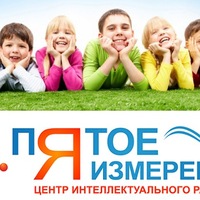 Советы муз. руководителя   Рудаковой Л.Л. «Классическая музыка для оздоровления детей»Рекомендовать родителям принять участие во всероссийском конкурсе  «Мы покорители космоса» на сайте  http://p-izmerenie.ru/    Взаимодействие с родителями Советы муз. руководителя   Рудаковой Л.Л. «Классическая музыка для оздоровления детей»Рекомендовать родителям принять участие во всероссийском конкурсе  «Мы покорители космоса» на сайте  http://p-izmerenie.ru/    Взаимодействие с родителями Советы муз. руководителя   Рудаковой Л.Л. «Классическая музыка для оздоровления детей»Рекомендовать родителям принять участие во всероссийском конкурсе  «Мы покорители космоса» на сайте  http://p-izmerenie.ru/    Взаимодействие с родителями Советы муз. руководителя   Рудаковой Л.Л. «Классическая музыка для оздоровления детей»Рекомендовать родителям принять участие во всероссийском конкурсе  «Мы покорители космоса» на сайте  http://p-izmerenie.ru/    * артикуляционная и пальчиковая гимнастика проводиться ежедневно 8.00** содержание и цели коррекционной работы по заданию учителя-логопеда см. в журнале взаимодействия* артикуляционная и пальчиковая гимнастика проводиться ежедневно 8.00** содержание и цели коррекционной работы по заданию учителя-логопеда см. в журнале взаимодействия* артикуляционная и пальчиковая гимнастика проводиться ежедневно 8.00** содержание и цели коррекционной работы по заданию учителя-логопеда см. в журнале взаимодействия* артикуляционная и пальчиковая гимнастика проводиться ежедневно 8.00** содержание и цели коррекционной работы по заданию учителя-логопеда см. в журнале взаимодействияКалендарный план работы с детьми старшей-подготовительной группы (заикание)  10 апреля, среда.Лексическая тема: «Космос. Планета Земля»	Календарный план работы с детьми старшей-подготовительной группы (заикание)  10 апреля, среда.Лексическая тема: «Космос. Планета Земля»	Календарный план работы с детьми старшей-подготовительной группы (заикание)  10 апреля, среда.Лексическая тема: «Космос. Планета Земля»	Календарный план работы с детьми старшей-подготовительной группы (заикание)  10 апреля, среда.Лексическая тема: «Космос. Планета Земля»	Совместная деятельностьСовместная деятельностьСовместная деятельностьСамостоятельнаядеятельностьИОД     НОД   ПОДВ режимных моментахСамостоятельнаядеятельность1 половина дняД/ и «Скажи наоборот»   (Р)Цель: упражнять детей употреблять слова-антонимыДежурство по столовой «Правильно сервируем стол».Цель:   побуждать  дежурных  контролировать правильность сервировки, проверять себя, рассказывать о результатах  своей деятельности (С-К) *НОД Конструирование. Тема «Телевизор» (бумага)Задачи: Продолжать формировать умение складывать квадратный лист бумаги на девять равных частей и склеивать коробочку кубической формы. Развивать умение складывать, совмещая стороны, проглаживать, делать надрезы по линиям сгиба, планировать деятельность. Упражнять в вырезывании дополнительных деталей (экран, кнопки и т.п.) Способствовать самостоятельности при изготовлении поделки, умению объективно оценивать результаты работы.(см. кн. Конструирование и художественный труд в детском саду» Л.В.Куцакова стр.  68, зан .№ 15)Сл. раб.: телевизор, экран, антенна, кнопкиИнд.раб.: закрепить умение складывать, совмещая стороны с Вероникой, Димой Б, КсюшейНОД Конструирование. Тема «Стол и стульчик»  (металлический конструктор»)Задачи: Продолжать знакомить детей с деталями металлического конструктора и способами работы с ним. Совершенствовать умение анализировать образец поделки. Развивать умение прочно скреплять детали, используя гайки и болты. Развивать мелкую моторику, умение оценивать свою работу и товарищей.(см. кн. Конструирование и художественный труд в детском саду» Л.В.Куцакова стр.  98, зан .№ 9)Сл. раб.: корпус, крепления, гайки, болтыИнд.раб.: закреплять умение анализировать образец поделки у  Кати, Маши, ТимофеяНОД Музыкальная (по плану музыкального руководителя Рудаковой Л.Л.)ИОД (Ф)  и/упр. «Подпрыгни, не задень» с Алисой, АринойЦель: упражнять в прыжках на двух ногах в высоту ИОД (ФЭМП)   Д/и «Числовые домики» с МашейЦель: закреплять умение составлять число из двух меньших чисел в пределах 10(П)Утренняя прогулкаРассматривание деревьев, кустарников на участкеЦель: продолжать знакомство с многообразием растительного мира, развивать наблюдательность и любознательность. (П)Труд. поруч. «Наведение порядка на участке»  Арсению, Диме СЦель:  обсудить с детьми, что необходимо сделать, чтобы привести участок в порядок. (С-К)П/и « Космонавты готовятся к вылету» (Ф)Цель: Развивать смелость, ловкость, уверенность в себе. Приём пищи. (Ф)Цель: дать детям знания о полезных свойствах каши Дневная прогулкаЭкскурсия к перекрёстку  (П)Цель: закреплять знания о работе светофора. Расширять представления о правилах поведения пешеходов. Воспитывать культуру поведения на улице.Художественное слово (Р)Там, где шумный перекресток,  Где машин не сосчитать,Перейти не так уж просто,     Если правила не знать.Дидактическая игра"Светофор" (П)Цель: Закрепить представления детей о назначении светофора, о его сигналах, развивать внимание, зрительное восприятие; быстроту реакции, смекалку.Минутка безопасности  (П)Беседа с детьми на тему: «Игровая площадка» Цель: повторить правила безопасного поведения во время игр.Трудовая деятельность. Уборка участка от мелких веточек  (С-К)Цель: упражнять детей самостоятельно выполнять соответствующие трудовые операции.Игры с кеглями, мячамиЦель: способствовать развитию двигательной активности детей, побуждать детей самостоятельно организовывать игры, используя спортивные атрибуты – кегли, мячи (Ф)Материал: кегли, мячиРаскрашивание трафаретов по теме: «Космос»Цель: способствовать возникновению устойчивого интереса к изобразительной деятельности, упражнять детей в штриховке, развивать мелкую моторику рук. (Х-Э)Материал: трафареты, карандаши2 половина дняКружок «Юный спортсмен» по плану инструктора по физкультуре Замыслова Н.Л.С/р игра. Игровая ситуация «Путешествие на космическом корабле» Цель: обогащать знания детей о космосе и космонавтах, продолжать способствовать формированию у детей умения объединяться в игре, распределять роли, использовать атрибуты, предметы-заместители, считаться с интересами товарищей.(С-К)Опытническая деятельность «Секретные записки»Цель: выявить возможности использования различных веществ вместо чернил, способы их проявления: нагревание, йодная настойка. Развивать у детей самостоятельность. (П)ИОД плавание И/ упр. «Качалка»  сАриной, Настей ПЦель: способствовать развитию гибкости (Ф)Ситуат. разговор «Подготовка к полёту в космос»Цель: закреплять представления детей о роли закаливания для спортсменов и будущих космонавтов (Ф)Вечерняя прогулка Наблюдение «Солнечный денек» (П)Цель: развивать наблюдательность, воспитывать интерес к природе, стремление заботится о ней, беречь ее.Художественное слово Г. Галина  (Р)Что- то ласковое солнце лесу вздумало сказать,Но лазурное оконце вдруг задернулось опять.И зима ворчит: «Что встало спозаранку? Не мешай!Не весна ль тебя послала? Так пока не месяц май!Я не очень то позволю на снегу лучом играть,И мою крутую волю не пытайся ты сломать».Д/игра «Продолжи фразу» (Р)Цель: учить детей употреблять в речи сложные формы предложения, подбирать подходящие по смыслу окончания фраз.Трудовые поручения. «Найди себе работу» (С-К)Цель: формировать навыки коллективного труда, поддерживать стремление наводить порядок.Подвижные игры «Мяч через голову», «Встречный перебежки»  (Ф)Цель: упражнять ловко и быстро перебегать через площадку, передавать мяч через голову.Индивидуальная работа «Резвый мешочек» (Ф)Цель: упражнять в подпрыгивании на двух ногах.Минутка безопасности «Опасные ситуации на улице и во дворе»  (С-К)Цель: формировать умение  детей правильно вести себя в ситуациях обнаружения незнакомых предметов и при встрече с незнакомыми людьми; воспитывать внимательность, осторожность.Спортивные игры по желанию детейЦель: стимулировать желание детей использовать в двигательной деятельности разнообразные спортивные атрибуты(Ф)Материал: мячи, обручи, скакалки, кеглиРежиссёрские игры детейЦель: создать условия для режиссёрских игр, способствовать развитию индивидуальных особенностей детей, игровому творчеству, побуждать детей самостоятельно моделировать новые ситуации из элементов знакомых сюжетов, активизировать мышление, воображение, речь (С-К)Материал: игровые поля, ширмы, кукольный театр, пальчиковый, плоскостнойВзаимодействие с родителями: Познакомить родителей со стендом «Мы хотим знать!» (вопросами детей по теме: «Космос») Предложить найти вместе с детьми ответы на вопросы, принести в группу полезную информацию в виде книг, энциклопедий, иллюстраций, статей из интернета.Взаимодействие с родителями: Познакомить родителей со стендом «Мы хотим знать!» (вопросами детей по теме: «Космос») Предложить найти вместе с детьми ответы на вопросы, принести в группу полезную информацию в виде книг, энциклопедий, иллюстраций, статей из интернета.Взаимодействие с родителями: Познакомить родителей со стендом «Мы хотим знать!» (вопросами детей по теме: «Космос») Предложить найти вместе с детьми ответы на вопросы, принести в группу полезную информацию в виде книг, энциклопедий, иллюстраций, статей из интернета.Взаимодействие с родителями: Познакомить родителей со стендом «Мы хотим знать!» (вопросами детей по теме: «Космос») Предложить найти вместе с детьми ответы на вопросы, принести в группу полезную информацию в виде книг, энциклопедий, иллюстраций, статей из интернета.* артикуляционная и пальчиковая гимнастика проводиться ежедневно 8.00** содержание и цели коррекционной работы по заданию учителя-логопеда см. в журнале взаимодействия* артикуляционная и пальчиковая гимнастика проводиться ежедневно 8.00** содержание и цели коррекционной работы по заданию учителя-логопеда см. в журнале взаимодействия* артикуляционная и пальчиковая гимнастика проводиться ежедневно 8.00** содержание и цели коррекционной работы по заданию учителя-логопеда см. в журнале взаимодействия* артикуляционная и пальчиковая гимнастика проводиться ежедневно 8.00** содержание и цели коррекционной работы по заданию учителя-логопеда см. в журнале взаимодействия	Совместная деятельность	Совместная деятельность	Совместная деятельностьСамостоятельнаядеятельностьИОД     НОД   ПОДВ режимных моментахСамостоятельнаядеятельность1 половина дняД/ и «Повторяй за мной».Цель: развивать умение детей повторять слова, правильно воспроизводя темп, громкость, звучание, ударение, развивать слух, внимание. (П)Работа в уголке книги:  отгадывание загадок о космосе.Чтение В.Бороздина «Первый в космосе»Цель: расширять представления детей  о космических полётах, закрепить знания  (Р)НОД ФЭМП (П)Задачи: Продолжать учить самостоятельно составлять и решать задачи на сложение в пределах 10. Упражнять в умении ориентироваться на листе бумаги в клетку. Развивать умение создавать сложные по форме предметы из отдельных частей по представлению. Развивать внимание, память, логическое мышление.Сл. раб.: числовой отрезокИнд.раб.: закреплять умение ориентироваться на листе бумаги в клетку у КатиНОД Физкультурная по плану инструктора по физкультуре Замыслова Н.Л. ИОД (Ф) игр. упр. «Прокати и догони мяч»   с  Алисой, Настей ПЦель: упражнять в игровых упражнениях с мячомИОД (озн с окр) (П) Д/и «Времена года» с Машей, ТимофеемЦель: закреплять знания о сезонных изменениях в природе, закреплять умение составлять из частей целоеУтренняя прогулкаНаблюдение.  Продолжать наблюдение за признаками весны, за изменениями погоды.   (П)Художественное слово загадки  (Р)Дидактическая игра «Подбери слово» (Р)Цель: упражнять а подборе существительных и в правильном согласовании слов.Дневная прогулкаНаблюдение за облаками (П) продолжать формировать сознание единства земли и неба как основу целостного восприятия мира.Художественное слово      С. Джус  (Р)Почему бывают тучи  И бывают облака?
Потому что тучи - круче, Облака - они слегка! 
Облака летят, пушинки, Тучи грозные висят,
Там, ведь мокрые дождинки. Нас водой облить хотят. 
Если взять и выжать тучи, И немного подсушить,
Облака, тогда получим,  И не будет дождик лить.
Индивидуальная работа «Самый быстрый»  (Ф)Цель: упражнять в быстром беге; развивать ловкость, физические качества.Самостоятельная двигательная деятельность.Цель: продолжать развивать у детей стремление самостоятельно организовывать игры, выступать в роли игроков, водящих, ведущих, судей, капитанов; использовать в двигательной деятельности разнообразные спортивные атрибуты. (Ф)    Рассматривание макета космосаЦель: развивать познавательную активность детей, закрепить знания детей о космосе, о планетах, о животных, впервые полетевших в космос, Белке и Стрелке, о  космонавте  Юрии Гагарине. (П)2 половина дняВечер досуга музыкальный (по плану музыкального руководителя Рудаковой Л.Л.) Х-ЭИОД рисование (Х-Э) «Космические корабли» с Тимофеем, Ариной, Аней Цель:  развивать творческие способности детей, фантазию, воображение, упражнять детей правильно работать кистью, раскрашивая рисунки (правильно набирать краску, кончиком кисти обводить линии, класть мазки в одном направлении), развивать мышцы кистей рук ИОД конструирование (П) «Строим ракету» с Димой Б, СемёномЦель: закреплять у детей умение выполнять постройки по схеме; выделять основные части, различить и соотносить их по величине и форме.Д/ и «Земля и солнечная система». Цель: дать представление о Солнечной системе, закрепить название планет, развивать внимание, память, мышление, речьКГН   Практическое упражнение «Сухие ручки»Цель: закреплять у  детей умение правильно и аккуратно мыть руки (намыливать до «мыльных перчаток», аккуратно смывать, действовать самостоятельно), рассказывать о своих действиях. (Ф)Вечерняя прогулкаНаблюдение «Лужи на асфальте».Цель: познакомить детей с различными свойствами воды (способность отражать, испарение), предложить детям рассмотреть отражение в луже.  (П)Обогащение словаря: отражение, испарениеПодвижная игра «Найди, где спрятано». Цель: закреплять умение ориентироваться в пространстве. (Ф)Трудовая деятельность. Сбор крупного мусора на участке, подметание дорожек. Цель: формировать у детей желание трудиться  (С-К)Развитие движений. Упражнение «Сбей кегли».Цель:  упражнять детей выполнять бросок мяча двумя руками, развивать крупную мускулатуру рук, координацию движений, меткость (Ф)Д/и «Повторяйте друг за другом» Цель:  развивать внимание, память, формировать умение придумывать и запоминать слова.Игровая ситуация «Магазин игрушек»  Цель: побуждать  детей самостоятельно распределять роли, воспитывать дружеские взаимоотношения   (С-К)Двигательная деятельность детей«Подготовка к полёту»Цель: способствовать развитию умения детей организовывать небольшие группы для совместных подвижных игр, договариваться о правилах, очерёдности и т.д. Воспитывать активность, самостоятельность, инициативность.Инсценировка сказки «В полёт» Г. БойкоЦель: способствовать возникновению интереса к театрализованной деятельности, развивать умение договариваться о ролях, вести диалоги, интонируя в соответствии с персонажами. (Р)Материал: маски сказочных героевВзаимодействие с родителями:Рекомендовать родителям стихотворение для заучивания с детьми наизусть В.Степанова «Космонавт»Взаимодействие с родителями:Рекомендовать родителям стихотворение для заучивания с детьми наизусть В.Степанова «Космонавт»Взаимодействие с родителями:Рекомендовать родителям стихотворение для заучивания с детьми наизусть В.Степанова «Космонавт»Взаимодействие с родителями:Рекомендовать родителям стихотворение для заучивания с детьми наизусть В.Степанова «Космонавт»Взаимодействие с родителями:Рекомендовать родителям стихотворение для заучивания с детьми наизусть В.Степанова «Космонавт»* артикуляционная и пальчиковая гимнастика проводиться ежедневно 8.00** содержание и цели коррекционной работы по заданию учителя-логопеда  см. в журнале взаимодействия* артикуляционная и пальчиковая гимнастика проводиться ежедневно 8.00** содержание и цели коррекционной работы по заданию учителя-логопеда  см. в журнале взаимодействия* артикуляционная и пальчиковая гимнастика проводиться ежедневно 8.00** содержание и цели коррекционной работы по заданию учителя-логопеда  см. в журнале взаимодействия* артикуляционная и пальчиковая гимнастика проводиться ежедневно 8.00** содержание и цели коррекционной работы по заданию учителя-логопеда  см. в журнале взаимодействия* артикуляционная и пальчиковая гимнастика проводиться ежедневно 8.00** содержание и цели коррекционной работы по заданию учителя-логопеда  см. в журнале взаимодействия	Совместная деятельность	Совместная деятельность	Совместная деятельностьСамостоятельнаядеятельностьИОД     НОД   ПОДВ режимных моментахСамостоятельнаядеятельность1 половина дняБеседа «Мои добрые поступки»Цель: углубить представление детей о доброте как о ценном, неотъемлемом качестве человека. Воспитывать в детях дружеские взаимоотношения. (С-К)ИОД (Ф) Игр. упр. «Запускаем ракету в космос». Цель: упражнять детей в подбрасывании и ловле мяча двумя руками, развивать чувство мяча, силу, ловкость, воспитывать смелость.Игра «Назови соседа ласково» (Пс)Цель: содействовать положительному вербальному общению детей друг с другомНОД Аппликация  «Космические корабли». Задачи: Расширять и предоставлять представления детей о космической технике. Побуждать вырезать фигуры различных космических кораблей из бумаги, сложенной вдвое. Закреплять умение создавать сюжетную композицию, дополнять работу рисованными деталями. Закреплять умение детей в использовании образца речи воспитателя, данного в процессе объяснения, при анализе работ. (Х-Э)Сл. раб.: космический корабль, планеты, космические тела, звёзды, кометы, галактикиИнд.раб.: развивать умение оценивать работы детей у Тимофея. Арины*НОД Аппликация  «Полёт в космос»Задачи: расширить знания детей о космосе; учить передавать форму ракеты, применяя прием симметричного вырезывания из бумаги, вырезать фигуры людей в скафандрах, различные планеты, звезды, пользоваться шаблоном; закрепить умение располагать предметы, по всему периметру листа, развивать чувства композиции и эстетического вкуса, воспитывать аккуратность, трудолюбие, способность добиваться хорошего результатаСл. раб.: ракета, космос, планеты, звёзды, космонавт, скафандр Инд.раб.: закрепить умение располагать предметы, по всему периметру листа у Ромы	Утренняя прогулкаНаблюдение за птицами.Цель: закреплять знания детей о перелётных птицах. (П)Обогащение словаря: перелётные птицы, скворцы, грачи, ласточки, жаворонки, кулики и др.И/упр. «На одной ножке по дорожке»Цель: упражнять детей в прыжках на одной ноге   (ф)Трудовое поручение: «Подмести пол на веранде»  Кате, ЛидеЦель: вызвать у детей желание трудиться.  (С-К)Подвижная игра «Птичка и кошка».Цель: продолжать знакомить детей с правилами игры, формировать умение быстро и точно реагировать на звуковой сигнал. Воспитывать уверенность в себе.  (Ф)Дневная прогулкаПракт.  упр  «В наших шкафчиках – порядок».Цель: приучать детей аккуратно складывать и вешать вещи в шкафу, воспитывать привычку к порядку (Ф)Наблюдение за облаками.Цель:  подводить детей к умению делать вывод о том, как выглядят облака в солнечные дни  и в пасмурные дни.  (П)Обогащение словаря: светлые, легкие, пушистые, похожие на вату, тяжелые, низкие, серыеП/и «Пробеги тихо»
Цель: воспитывать выдержку, терпение, умение передвигаться бесшумно (Ф)«Подготовка космического корабля к полёту».Цель: побуждать детей играть вместе, считаться с интересами товарищей, действовать в соответствии с правилами и общим игровым замыслом.   (С-К)Трудовая деятельность: сбор сухих листьев, ветокЦель: побуждать детей выбирать посильную работу, договариваться о взаимодействии, рассказывать о результатах труда. (С-К)Самостоятельная двигательная деятельностьЦель: способствовать умению самостоятельно организовывать игры, находить себе занятие по интересам, использовать в двигательной деятельности разнообразные спортивные атрибуты  (Ф)Материал: мячи, обручи, скакалкиСлушание музыкальных произведений: П.И. Чайковский «Весна» (Х-Э)Цель: развивать умение детей детей чувствовать настроение, выраженное в музыке, поэтическом слове, характеризовать части песни, движение мелодии. Сравнивать произведения о разных временах года.2 половина дняИОД Аппликация «Составь узор» (Х-Э) с Кириллом, Цель: упражнять в составлении ритмичного узора из готовых геометрических форм, закреплять знание названий фигур, их цветов Труд в уголке природы. (С-К)«Моем поддоны комнатных pастений».Цель: продолжать формировать умение  детей выполнять работу в определенной последовательности, тщательно, обращать внимание на необходимость достижения положительных результатов.Моделирование ситуаций общения: «Интервью с космонавтами» (Кого берут в космонавты?  На каких планетах вы побывали?  Что интересного/удивительного там видели? Случались ли на вашем корабле чрезвычайные ситуации? Как вы с ними справились? Встречались ли вы с инопланетянами? Какие они? И т.д.)Итоговое мероприятие: Создание коллажа «Путешествие к звёздам»Цель: способствовать развитию умения детей применять свои знания о космосе в выполнении творческих работ, развивать фантазию и воображение. (Х-Э)КГН  Ситуативный разговор «Мойте руки перед едой»Цель: обсудить с детьми, почему перед едой необходимо мыть руки, какие опасности подстерегают человека, который не моет руки перед едой. (Ф)Вечерняя прогулкаНаблюдение за ветром (П)Цель: уточнить представления детей о погоде, развивать наблюдательность. Предложить детям рассказать, как можно узнать направление ветра, как меняется все вокруг в ветреную погоду. Обогащение словаря: сильный, слабый, порывистый, холодный.Игра м/п «Угадай, где спрятано?» (Ф)Цель: Воспитывать внимательность и организованностьПрактическое задание «Найди дерево по описанию». Цель:  рассмотреть семена различных деревьев и кустарников, найти на участке растения, которым они принадлежат. Рассказать детям о том, какую роль выполняют семена в жизни растений, кто ими питается.   (П)Трудовая деятельность «Убираем игрушки».Цель:  вызвать у детей желание выполнять индивидуальные и коллективные поручения, разъяснять детям значимость их труда. Поощрять инициативу в оказании помощи товарищам, взрослым.  (С-К)«Мы весёлые ребята»Цель: развивать ловкость, увёртливость; совершенствовать умение соблюдать правила игры.(Ф)И/упр.  «Кто быстрее» (с палочками-моталочками)Цель: способствовать развитию умения соревноваться друг с другом в быстроте  и ловкости.  (Ф)Материал: моталки - мышка, черепашка, лягушка«Рисуем Космос» с использованием различных техник и материалов (набрызг, тычки, обрывание, трафареты) Предложить сделать альбом о КосмосеЦель: способствовать развитию творчества, инициативы и самостоятельности детейМатериал: Ватные палочки, трафареты, фигурные печатки, цв. Бумага, альб. листы, краски, карандаши, картинки с видами Космоса, ракет. Взаимодействие с родителями: Выставка детских работ по теме  «Космическое путешествие» Взаимодействие с родителями: Выставка детских работ по теме  «Космическое путешествие» Взаимодействие с родителями: Выставка детских работ по теме  «Космическое путешествие» Взаимодействие с родителями: Выставка детских работ по теме  «Космическое путешествие» * артикуляционная и пальчиковая гимнастика проводиться ежедневно 8.00** содержание и цели коррекционной работы по заданию учителя-логопеда см. в журнале взаимодействия* артикуляционная и пальчиковая гимнастика проводиться ежедневно 8.00** содержание и цели коррекционной работы по заданию учителя-логопеда см. в журнале взаимодействия* артикуляционная и пальчиковая гимнастика проводиться ежедневно 8.00** содержание и цели коррекционной работы по заданию учителя-логопеда см. в журнале взаимодействия* артикуляционная и пальчиковая гимнастика проводиться ежедневно 8.00** содержание и цели коррекционной работы по заданию учителя-логопеда см. в журнале взаимодействия